Federation of Indian Petroleum IndustryOIL & GAS INDUSTRY A W A R D S 2021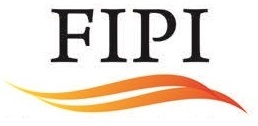 Entry FormDigitally Advanced Company of the YearName of the Organization:_________Closing date for submission:September 06, 2021Award website: https://www.fipi.org.in/Eligibility Criterion & ChecklistThe award is open to corporates engaged in Oil & Gas related business activities with focus on digital initiatives in India. Performance during the year 2020-21 will be considered for evaluation.Please apply a tick mark (√) against the box whichever is applicable.Presence in India as a company engaged Oil & Gas related business activities with focus on digital initiativesPlease carefully read the Terms and Conditions of the FIPI Awards Scheme, https://www.fipi.org.in/Upload/Awards_TermsConditions.pdfQuestionnaireQuantitative InformationList of Attachments (Optional), if anyName of Company:Mailing Address: Details of approving authority:Note: Approving authority should not be below the rank of Head of the department/Regional head/Director/CEO.Name:Title: Phone number: E-mail address: Signature:Name and contact details of the official to be contacted in case of any query with regard to the applicationPlease specify name and designation of the person(s) who will be accepting the award if the applicant is chosen as the winner:Please provide a brief write up on your Company’s profile. Write up by applicant (not more than 300 words)Please mention the justification for applying for this award along with key achievements during the year 2020-21Write up by applicant (not more than 300 words)Sr. No.Evaluation parametersResponseResponse1.Actual Spend on Digital InitiativesActual Spend on Digital InitiativesActual Spend on Digital Initiatives1.1.Supporting dataSupporting dataSupporting dataSr. No.Evaluation parametersResponseResponse2.Presence of Chief Digital Officer (CDO)3.Existence of Digital Center of Excellence or similar dedicated unit working on digital initiativesWriteup Writeup 4.Digital pilots and initiatives active in below4.1Supporting DataSupporting DataSupporting Data5.Presentation by digital leadership stakeholder 
(Use cases, Degree of Innovation, Impact, Scalability, Ease of integration, Resource requirement, etc.)Presentation by digital leadership stakeholder 
(Use cases, Degree of Innovation, Impact, Scalability, Ease of integration, Resource requirement, etc.)S. NoDescription1Link of Annual Report2Link of Support documents / Other Material in Soft3Any other attachments